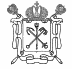 ПРАВИТЕЛЬСТВО САНКТ-ПЕТЕРБУРГААДМИНИСТРАЦИЯ МОСКОВСКОГО РАЙОНА САНКТ-ПЕТЕРБУРГАГосударственное бюджетное дошкольное образовательное учреждение детский сад №19 комбинированного вида Московского района Санкт-ПетербургаПОЛОЖЕНИЕО ПОРЯДКЕ РАССМОТРЕНИЯ  ОБРАЩЕНИЙ ГРАЖДАН   Санкт-Петербург2015г.ПОЛОЖЕНИЕО ПОРЯДКЕ РАССМОТРЕНИЯ  ОБРАЩЕНИЙ ГРАЖДАН1. Общие положения1.1.     Настоящее Положение о порядке рассмотрения обращений граждан в ГБДОУ детский сад № 19 комбинированного вида Московского района Санкт-Петербурга (далее – Положение) разработано в соответствии с Федеральным законом от 02.05.2006 № 59-ФЗ «О порядке рассмотрения обращений граждан Российской Федерации», Уставом ГБДОУ детский сад № 19 комбинированного вида Московского района Санкт-Петербурга.  1.2.     Положением регулируются правоотношения, связанные с реализацией гражданами   права на обращение в ГБДОУ детский сад № 19 Московского района Санкт-Петербурга (далее – ДОУ), устанавливается порядок рассмотрения обращений граждан, объединений граждан, в том числе юридических лиц, дошкольным образовательным учреждением и его должностными лицами, а также порядок организации приема граждан.1.3.     Установленный  настоящим  Положением порядок  рассмотрения обращений  граждан  распространяется на все обращения граждан, за исключением обращений, которые подлежат  рассмотрению в ином порядке,  установленном  федеральными конституционными  законами и иными  федеральными законами.   1.4.     Установленный  настоящим Положением порядок рассмотрения  обращений граждан  распространяется  на  правоотношения,  связанные  с  рассмотрением  обращений  иностранных граждан  и лиц  без гражданства,  за исключением  случаев, установленных  международным  договором Российской  Федерации  или  федеральным законом.1.5.     Рассмотрение обращений граждан является обязанностью заведующего ГБДОУ детский сад № 19 комбинированного вида Московского района Санкт-Петербурга и ее заместителей, которые несут персональную ответственность за организацию работы по рассмотрению обращений граждан и их приему в соответствии с законодательством Российской Федерации и настоящим Положением.1.6.     В настоящем Положении используются следующие основные термины:обращение гражданина (далее — обращение) — направленные в ДОУ в письменной форме или в форме электронного документа предложение, заявление или жалоба, а также устное обращение гражданина в учреждение;предложение — рекомендация гражданина по совершенствованию    деятельности  ДОУ, нормативно-правовых актов   учреждения;заявление — просьба гражданина о содействии в реализации его конституционных прав и свобод или конституционных прав и свобод других лиц, либо сообщение о нарушении законов и иных нормативных правовых актов, недостатках в работе ОУ и должностных лиц, либо критика деятельности ОУ и должностных лиц;·         жалоба — просьба гражданина о восстановлении или защите его нарушенных прав, свобод или законных интересов либо прав, свобод или законных интересов других лиц;·         должностное лицо — лицо, постоянно, временно или по специальному полномочию осуществляющее функции представителя ОУ либо выполняющее организационно-распорядительные, административно-хозяйственные функции в ОУ.2. Право  граждан   на  обращение, права и гарантии безопасности гражданина в связи с рассмотрением его обращения2.1        Граждане  имеют  право  обращаться  в ДОУ лично, а также  направлять  индивидуальные  и коллективные обращения,  включая обращения объединений граждан, в том числе юридических лиц.2.2        Граждане  реализуют  право на  обращение свободно  и добровольно,  не  нарушая  прав и свободы  других лиц.2.3        Рассмотрение  обращений граждан осуществляется  бесплатно.2.4        При рассмотрении обращения ДОУ или должностным лицом гражданин имеет право:·  представлять дополнительные документы и материалы либо обращаться с просьбой об  их истребовании, в том числе в электронной форме;·  знакомиться с документами и материалами, касающимися рассмотрения обращения, если это не затрагивает права, свободы и законные интересы других лиц и если в указанных документах и материалах не содержатся сведения, составляющие государственную или иную охраняемую федеральным законом тайну;·  получать письменный ответ по существу поставленных в обращении вопросов, за исключением случаев, указанных в  главе 7 настоящего Положения, уведомление о переадресации письменного обращения в государственный орган, орган местного самоуправления или должностному лицу, в компетенцию которых входит решение поставленных в обращении вопросов;·  обращаться с жалобой на принятое по обращению решение или на действие (бездействие) в связи с рассмотрением обращения в административном и (или) судебном порядке в соответствии с законодательством Российской Федерации;·  обращаться с заявлением о прекращении рассмотрения обращения.2.5   Запрещается преследование гражданина в связи с его обращением в ДОУ или к должностному лицу с критикой деятельности  учреждения или должностного лица либо в целях восстановления или защиты своих прав, свобод и законных интересов либо прав, свобод и законных интересов других лиц.2.6    При рассмотрении обращения не допускается разглашение сведений, содержащихся в обращении, а также сведений, касающихся частной жизни гражданина, без его согласия. Не является разглашением сведений, содержащихся в обращении, направление письменного обращения в государственный орган, орган местного самоуправления или должностному лицу, в компетенцию которых входит решение поставленных в обращении вопросов.3. Требования  к  письменному  обращению3.1   Гражданин в своем письменном обращении в обязательном порядке указывает либо наименование учреждения, в которое направляет письменное обращение, либо фамилию, имя, отчество соответствующего должностного лица, либо должность соответствующего лица, а также свои фамилию, имя, отчество (последнее — при наличии), почтовый адрес, по которому должны быть направлены ответ, уведомление о переадресации обращения, излагает суть предложения, заявления или жалобы, ставит личную подпись и дату.3.2 В случае необходимости в подтверждение своих доводов гражданин прилагает к письменному обращению документы и материалы либо их копии.3.3 Обращение, поступившее в   ДОУ в форме электронного документа   подлежит рассмотрению в порядке, установленном настоящим Положением. В обращении гражданин в обязательном порядке указывает свои фамилию, имя, отчество (последнее — при наличии), адрес электронной почты, если ответ должен быть направлен в форме электронного документа, и почтовый адрес, если ответ должен быть направлен в письменной форме. Гражданин вправе приложить к такому обращению необходимые документы и материалы в электронной форме либо направить указанные документы и материалы или их копии в письменной форме.4. Направление и регистрация письменных обращений граждан4.1 Все поступающие в ДОУ письменные обращения граждан принимаются, учитываются и регистрируются в течение трех дней с момента поступления в ДОУ или должностному лицу.4.2 Письменное обращение, содержащее вопросы, решение которых не входит в компетенцию ДОУ или должностного лица, направляется в течение семи дней со дня регистрации в соответствующий орган или соответствующему должностному лицу, в компетенцию которых входит решение поставленных в обращении вопросов, с уведомлением гражданина, направившего обращение, о переадресации обращения, за исключением случая, указанного в п.7.6. настоящего Положения.4.3 В случае, если решение поставленных в письменном обращении вопросов относится к компетенции нескольких государственных органов, органов местного самоуправления или должностных лиц, копия обращения в течение семи дней со дня регистрации направляется в соответствующие государственные органы, органы местного самоуправления или соответствующим должностным лицам.4.4 Запрещается направлять жалобу на рассмотрение в государственный орган, орган местного самоуправления или должностному лицу, решение или действие (бездействие) которых обжалуется.4.5. В случае, если в соответствии с запретом, предусмотренным п.4.4. Положения, невозможно направление жалобы на рассмотрение в государственный орган, орган местного самоуправления или должностному лицу, в компетенцию которых входит решение поставленных в обращении вопросов, жалоба возвращается гражданину с разъяснением его права обжаловать соответствующие решение или действие (бездействие) в установленном порядке в суд.4.6.  Ведение делопроизводства по обращениям граждан осуществляется делопроизводителем.4.7.  Регистрационный номер обращения указывается на свободном месте оборотной стороны последнего листа обращения. Регистрационный номер состоит из порядкового номера и индекса журнала регистрации обращений граждан согласно утвержденной номенклатуре дел учреждения  (например: 1/01-21). Конверты, в которых поступили письма, хранятся в течение всего периода разрешения обращений, после чего уничтожаются.4.8.  Повторные обращения регистрируются так же, как и первичные. При этом в журнале регистрации обращений граждан и на обороте последнего листа обращения делается пометка «повторно» с указанием регистрационного номера предыдущего обращения.4.9.  Повторными считаются обращения, поступившие от одного и того же лица по одному и тому же вопросу, в которых:·         обжалуется решение, принятое по предыдущему обращению, поступившему в  ДОУ;·         сообщается о несвоевременном рассмотрении предыдущего обращения, если со времени его поступления истек установленный законодательством срок рассмотрения;·         указывается на другие недостатки, допущенные при рассмотрении и разрешении предыдущего обращения.4.10. В случае, если повторное обращение вызвано нарушением установленного порядка рассмотрения обращений, заведующий учреждением принимает соответствующие меры в отношении виновных лиц и о результатах рассмотрения обращения сообщает заявителю.4.11.  Обращения одного и того же лица по одному и тому же вопросу, направленные нескольким адресатам и пересланные ими для разрешения в вышестоящую организацию, рассматриваются как первичные.5. Рассмотрение обращения5.1. Обращение, поступившее в ДОУ или должностному лицу в соответствии с их компетенцией, подлежит обязательному рассмотрению.5.2. Все поступившие обращения после регистрации рассматриваются заведующим учреждением, которая определяет  исполнителя. Запрещается направлять жалобу на рассмотрение должностному лицу, решение или действие (бездействие) которого обжалуется.5.3. Заведующий, ее заместители и другие должностные лица при рассмотрении и разрешении обращений граждан:обеспечивают объективное, всестороннее и своевременное рассмотрение обращения, в случае необходимости — с участием гражданина, направившего обращение;запрашивают, в том числе в электронной форме, необходимые для рассмотрения обращения документы и материалы в других государственных органах, органах местного самоуправления и у иных должностных лиц, за исключением судов, органов дознания и органов предварительного следствия;принимают меры, направленные на восстановление или защиту нарушенных прав, свобод и законных интересов гражданина;дают письменный ответ по существу поставленных в обращении вопросов, за исключением случаев, указанных  в главе 7 настоящего Положения;уведомляют гражданина о направлении его обращения на рассмотрение в другой государственный орган, орган местного самоуправления или иному должностному лицу в соответствии с их компетенцией.5.4. По результатам проверки обращения составляется мотивированное заключение, которое должно содержать объективный анализ собранных материалов. Если при проверке выявлены нарушения прав и охраняемых законом интересов граждан, недостатки и упущения в деятельности  ДОУ, злоупотребления должностными полномочиями, то в заключении должно быть указано, какие конкретно предлагаются (приняты) меры по восстановлению нарушенных прав и охраняемых законом интересов граждан, устранению недостатков и упущений в деятельности  ДОУ.5.5. Обращение считается разрешенным, если рассмотрены все поставленные в нем вопросы, приняты необходимые меры и даны исчерпывающие ответы заявителю.     Если в удовлетворении обращения гражданина — отказано, ответ должен содержать четкое разъяснение порядка обжалования принятого решения с указанием органа или должностного лица, которому может быть направлена жалоба.5.6. Ответ на обращение подписывается  заведующим ДОУ, должностным лицом либо  уполномоченным на то лицом.5.7. Ответ на обращение, поступившее в  ДОУ или должностному лицу в форме электронного документа, направляется в форме электронного документа по адресу электронной почты, указанному в обращении, или в письменной форме по почтовому адресу, указанному в обращении.5.8. Ответы заявителям печатаются на бланке установленной формы и регистрируются за теми же номерами, что и обращения.5.9. В случае устного ответа заявителю составляется соответствующая справка, которая приобщается к материалам рассмотрения обращения. В журнале  регистрации обращений граждан делается отметка о том, что результаты рассмотрения обращения сообщены заявителю в личной беседе.5.10. Рассмотренные обращения граждан, по которым приняты соответствующие решения, а также копии ответов заявителям и другие документы, связанные с рассмотрением и разрешением обращений, с надписью «В дело» и подписью сотрудника, ответственного за разрешение обращения по существу, передаются исполнителем делопроизводителю для формирования дела, включенного в номенклатуру дел.5.11. Документы в делах располагаются в хронологическом порядке. Каждое обращение и все документы, относящиеся к его рассмотрению и разрешению, составляют в деле самостоятельную группу. При формировании дел проверяется правильность направления документов в дело, их полнота (комплектность). Обращения граждан, не разрешенные по существу поставленных в них вопросов, подшивать в дела запрещается.5.12. Документы и переписка по обращениям граждан учитываются и хранятся у делопроизводителя отдельно от других документов. Запрещается формирование дел исполнителями и хранение их у исполнителей.5.13. Срок хранения дел с обращениями граждан — 5 лет после окончания их ведения делопроизводством. Делопроизводитель несет ответственность за сохранность документов по обращениям граждан. В случае
неоднократного обращения гражданина пятилетний срок хранения исчисляется с даты
регистрации последнего обращения.  В необходимых случаях экспертной комиссией ДОУ может быть принято решение об увеличении
срока хранения или о постоянном хранении наиболее ценных предложений граждан.Срок хранения журнала регистрации обращений граждан — 5 лет, журнала личного приема граждан — 3 года после их окончания.5.14. По истечении установленных сроков хранения, документы по предложениям заявлениям и жалобам граждан подлежат уничтожению, в соответствии с установленным порядком.      6. Сроки рассмотрения обращений граждан6.1. Письменное обращение, поступившее в учреждение или должностному лицу в соответствии с их компетенцией,   рассматривается в течение 30 дней со дня регистрации письменного обращения.6.2.  В исключительных случаях, а также в случае направления запроса, предусмотренного  п.5.3 настоящего  Положения, руководитель  ДОУ, должностное лицо либо уполномоченное на то лицо вправе продлить срок рассмотрения обращения не более чем на 30 дней, уведомив о продлении срока его рассмотрения гражданина, направившего обращение.6.3. О продлении срока рассмотрения обращения исполнитель информирует также делопроизводителя, осуществляющего контроль за исполнением поручения по данному обращению. В журнале регистрации обращений граждан делается соответствующая отметка с указанием нового срока рассмотрения обращения, должности и фамилии лица, принявшего решение о продлении срока.7. Порядок рассмотрения отдельных обращений7.1. В случае, если в письменных обращениях не указана фамилия гражданина, направившего обращение и почтовый адрес, по которому должен быть направлен ответ, ответ на обращение не дается, а руководителем ДОУ принимается решение о списании данного обращения в дело.7.2. Если в указанном обращении содержатся сведения о подготавливаемом, совершаемом или совершенном противоправном деянии, а также о лице, его подготавливающем, совершающем или совершившем, обращение подлежит направлению в государственный орган в соответствии с его компетенцией.7.3.  Обращение, в котором обжалуется судебное решение, в течение семи дней со дня регистрации возвращается гражданину с разъяснением порядка обжалования данного судебного решения.7.4. При получении письменного обращения, в котором содержатся нецензурные, оскорбительные выражения, угрозы жизни, здоровью или имуществу должностного лица, а также членов его семьи, руководитель ДОУ вправе оставить обращение без ответа по существу поставленных в нем вопросов и сообщить гражданину, направившему обращение, о недопустимости злоупотребления правом.       Решение о списании данного обращения в дело и направлении сообщения заявителю о  недопустимости злоупотребления правом принимается и подписывается руководителем.7.5. В случае, если текст письменного обращения не поддается прочтению, ответ на обращение не дается и оно не подлежит направлению на рассмотрение в государственный орган, орган местного самоуправления или должностному лицу в соответствии с их компетенцией, о чем в течение семи дней со дня регистрации обращения сообщается гражданину, направившему обращение, если его фамилия и почтовый адрес поддаются прочтению. Решение о списании данного обращения в дело и сообщении заявителю принимаются и подписываются  заведующим ДОУ.7.6.  В случае, если в письменном обращении гражданина содержится вопрос, на который ему неоднократно давались письменные ответы по существу в связи с ранее направленными обращениями, и при этом в обращении не приводятся новые доводы или обстоятельства,  руководитель ДОУ вправе принять решение о безосновательности очередного обращения и прекращении переписки с гражданином по данному вопросу. при условии, что указанное обращение и ранее направляемые обращения направлялись в один и тот же государственный орган, орган местного самоуправления или одному и тому же должностному лицу. О данном решении уведомляется гражданин, направивший обращение.7.7. В случае, если ответ по существу поставленного вопроса в обращении не может быть дан без разглашения сведений, составляющих охраняемую федеральным законом тайну, гражданину, направившему обращение, сообщается о невозможности дать ответ по существу в связи с недопустимостью разглашения указанных сведений.7.8. В случае, если причины, по которым ответ по существу поставленных в обращении вопросов не мог быть дан, в последующем были устранены, гражданин вправе вновь направить обращение в ДОУ или соответствующему должностному лицу.8.     Организация работы по личному приему граждан8.1 Личный прием граждан в  ДОУ проводится  заведующим ДОУ.   Информация о месте приема, а также об установленных для приема днях и часах доводится до сведения граждан.8.2. График и порядок личного приема граждан в ДОУ устанавливается приказом руководителя и помещается на кабинете, информационном стенде, сайте учреждения с целью доведения до сведения  граждан. Прием граждан проводится в служебном  кабинете заведующего в порядке очередности.8.3. Заведующий, для обеспечения квалифицированного решения поставленных посетителем вопросов может привлекать к их рассмотрению других сотрудников ГБДОУ детский сад № 19 Московского района Санкт-Петербурга.8.4. При личном приеме гражданин предъявляет документ, удостоверяющий его личность.8.5 Содержание устного обращения заносится в карточку личного приема гражданина. В случае, если изложенные в устном обращении факты и обстоятельства являются очевидными и не требуют дополнительной проверки, ответ на обращение с согласия гражданина может быть дан устно в ходе личного приема, о чем делается запись в карточке личного приема гражданина. В остальных случаях дается письменный ответ по существу поставленных в обращении вопросов.8.6 Письменное обращение, принятое в ходе личного приема, подлежит регистрации и рассмотрению в порядке, установленном настоящим  Положением.8.7. В случае, если в обращении содержатся вопросы, решение которых не входит в компетенцию ДОУ, гражданину дается разъяснение, куда и в каком порядке ему следует обратиться.8.8. В ходе личного приема гражданину может быть отказано в дальнейшем рассмотрении обращения, если ему ранее был дан ответ по существу поставленных в обращении вопросов.8.9. При необходимости гражданам предлагается изложить суть вопроса в письменном виде. Письменное обращение в этом случае регистрируется и рассматривается в установленном порядке, а в карточке делается отметка «Принят документ», № и дата регистрации.9. Контроль за соблюдением порядка рассмотрения обращений граждан9.1. Заведующий осуществляет непосредственный контроль за соблюдением установленного законодательством и настоящим Положением порядка рассмотрения обращений граждан, анализирует содержание поступающих обращений, принимает меры по своевременному выявлению и устранению причин нарушения прав, свобод и законных интересов граждан.9.2. Заведующий осуществляет контроль за работой с обращениями граждан как лично, так и через своих заместителей и делопроизводителя.9.3. На контроль берутся рассмотрение обращений по вопросам обжалования действий должностных лиц, повторные обращения, а также другие обращения по указанию заведующего. Обращения граждан, о результатах рассмотрения которых необходимо сообщать в отдел образования Администрации Московского района Санкт-Петербурга, другие органы местного самоуправления и средства массовой информации, берутся на особый контроль и разрешаются в первую очередь.9.4. При осуществлении контроля обращается внимание на сроки исполнения поручений по обращениям граждан и полноту рассмотрения поставленных вопросов, объективность проверки фактов, изложенных в обращениях, законность и обоснованность принятых по ним решений, своевременность их исполнения и направления ответов заявителям.9.5. Контроль осуществляется путем запроса у исполнителей устной информации или письменных сообщений (справок) о состоянии исполнения поручений.Периодичность проверки хода исполнения поручения определяется  делопроизводителем, осуществляющим контроль, в зависимости от срока исполнения поручения.9.6. Сотрудник, осуществляющий контроль, обязан:знать ход исполнения поручения и предпосылки возможных задержек его исполнения;содействовать своевременному и качественному исполнению поручения;своевременно докладывать заведующему ГБДОУ №19 о ходе исполнения поручения.9.7. Решение о снятии обращения с контроля принимает заведующий ГБДОУ. Промежуточный ответ на обращение, взятое на контроль, не является основанием для снятия обращения с контроля.9.8. Нарушение установленного порядка рассмотрения обращений граждан влечет в отношении виновных должностных лиц ответственность в соответствии с действующим законодательством.10.  Возмещение причиненных убытков и взыскание понесенных расходов при
рассмотрении обращений10.1 Гражданин имеет право на возмещение убытков и компенсацию морального вреда, причиненных незаконным действием (бездействием) руководителя или должностного лица при рассмотрении обращения, по решению суда.10.2. В случае если гражданин указал в обращении заведомо ложные сведения, расходы, понесенные в связи с рассмотрением обращения, могут быть взысканы руководителем с данного гражданина по решению суда.11.  Порядок изменения Положения.11.1 Настоящее Положение может изменяться и дополняться.11.2. С момента регистрации новой редакции Положения предыдущая редакция теряет силу.ПРИНЯТО                                                                               Общим собранием работников ГБДОУ детский сад № 19 Протокол № 1 от 28.08.2015                                                    УТВЕРЖДЕНО Заведующий ГБДОУ детский сад № 19                                                                                      ____________ В.В.СифороваПриказ № 44-Д от 28.08.2015                         